ТЕМА 8.МОТИВУВАННЯ ЯК ЗАГАЛЬНА ФУНКЦІЯ МЕНЕДЖМЕНТУПоняття мотивування.Взаємозв’язок потреб, спонукань, цілей і заохочень працівника у процесі мотивування.Засоби мотиваційного впливу.Стимулювання праці: цілі, принципи, види, форми.Проблеми формування ефективного мотиваційного механізму на підприємстві.ПОНЯТТЯ МОТИВУВАННЯМотивування – вид управлінської діяльності, спрямований на спонукання себе та інших працівників організації до діяльності, що забезпечує досягнення визначених цілей.Для успішного управління поведінкою людей дуже важливо встановити, якими мотивами вони керуються у процесі своєї трудової діяльності, що викликає у них бажання і потребу працювати.Розуміння внутрішніх механізмів мотивації праці дає змогу менеджерам виробити ефективну політику в сфері трудових відносин, створити “режим найбільшого сприяння” для тих, хто справді хоче продуктивно працювати.Мотивування трудової діяльності людини зображено нарис. 3.19.Рис. 9.1. Спрощена схема мотиваційного процесуПерша стадія мотиваційного процесу – виникнення потреби. Потреба виявляється як відчуття людиною нестачі чогось. Ця нестача потребує задоволення.Друга стадія – спонукання до задоволення потреби. Наявність потреби вимагає від людини певної реакції: вона мусить щось робити, здійснювати, вживати певних заходів.Третя стадія – виконання конкретних дій. На цій стадії індивід докладає зусиль для досягнення поставлених цілей.Четверта стадія – отримання винагороди за виконані дії і задоволення потреби.Залежно від рівня задоволення потреби людина може і далі здійснювати дії, які асоціюються у неї із задоволенням потреби, і уникати дій, які асоціюються з частковим задоволенням.ВЗАЄМОЗВ’ЯЗОК	МОТИВІВ,	ПОТРЕБ,	СПОНУКАНЬ	І ЗАОХОЧЕНЬ ПРАЦІВНИКА У ПРОЦЕСІ МОТИВУВАННЯСутність мотивації розкривають за допомогою категорій “мотив”, “потреба”, “стимул”, “винагорода”.Мотив – внутрішня спонукальна причина дій і вчинків людейВід того, якими мотивами людина керується у своїй трудовій діяльності, залежить її ставлення до роботи і кінцевий результат. Одні й ті самі мотиви у різних людей можуть спричиняти неоднакові дії і, навпаки, ідентичні дії можуть спричинятися різними мотивами.Співвідношення різних мотивів, що обумовлюють поведінку людини, утворюють її мотиваційну структуру. У кожної людини мотиваційна структура індивідуальна і залежить від багатьох чинників: рівня добробуту, соціального статусу, кваліфікації, посади, ціннісних орієнтирів тощо.Основою мотивів є потреби людини.Потреба – фізіологічне або психологічне відчуття нестачі чогось.Потреби виникають разом із народженням людини і розвиваються на протязі всього життя. Коли індивід усвідомлює потребу, він зорієнтований на досягнення того результату, який забезпечить задоволення потреби. Бажаного результату можна досягти під впливом стимулів.Стимули – спонукання до дії викликані зовнішніми факторами.Вони можуть мати позитивну або негативну спрямованість. Позитивно спрямовані стимули називають винагородою.Винагорода – це все те, що людина вважає цінним для себе, чого вона прагне досягти і чим би хотіла володітиВинагороди поділяють на: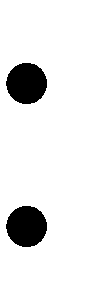 матеріальні (заробітна плата, преміювання, система пільг тощо);моральні (визнання заслуг працівника, підвищення по службі, надання повноважень при виконанні роботи, формування почуття особистої причетності до успіхів фірми та ін.).Оберненим поняттям до винагороди є покарання. Воно також виступає стимулом і використовується для мотивування працівників до продуктивної діяльності. Застосовується покарання у випадку невиконання чи порушення обов’язків.ЗАСОБИ МОТИВАЦІЙНОГО ВПЛИВУЗасоби поліпшення мотивації праці об’єднуються в п’ять відносно самостійних напрямків:матеріальне стимулювання – відображає роль мотиваційного механізму оплати праці в системі підвищення продуктивності праці. Воно включає окрім системи заробітної платні та різного роду премій надання можливості персоналу приймати участь у розподілі власності та прибутку підприємства;поліпшення якості робочої сили – включає в себе підвищення по службі, кар’єрний ріст, підвищення кваліфікації, надання більших повноважень тощо;вдосконалення організації праці – містить постановку цілей, розширення функцій працівників, виробничу ротацію, застосовування гнучких графіків, поліпшення умов праці;залучення персоналу до процесу управління – полягає у розробці системи колективного прийняття управлінських рішень. Залучення персоналу до управлінського процесу, дозволяє працівникам відчувати свою значущість для організації, що також може бути стимулюючим фактором;негрошове стимулювання – його основним видом є похвала, яку не слід недооцінювати, також використовується заохочення у вигляді цінних подарунків, надання додаткових вихідних днів тощо.В процесі розробки мотиваційної системи в організації не слід приділяти багато уваги якомусь одному засобу мотивації, доцільніше – їх поєднувати і комбінувати таким чином, щоб мотиваційні стимули не приїдалися працівникам, а завжди були бажаними і дійсно стимулювати до підвищення продуктивності праці.СТИМУЛЮВАННЯ ПРАЦІ: ЦІЛІ, ПРИНЦИПИ, ВИДИ, ФОРМИОсновним елементом мотивування є стимулювання праці.Стимулювання праці полягає у застосуванні певного набору прийомів чи методів впливу на поведінку людини з метою забезпечення високої продуктивності праці і дотримання норм і правил поведінки.Ефективності застосування винагород сприяє їхнє підпорядкування відповідним принципам, які передбачають:  наявність тісного зв’язку між стратегією і цілями організації, з одного боку, та необхідною поведінкою – з іншого;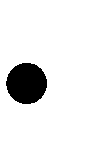 існування чітких кількісних критеріїв;різноманітність форм винагород: від підвищення заробітної плати – до усної похвали в присутності інших;  диференціацію винагород для різних співробітників. Помилково вважати, що одна винагорода буде однаково мотивувати всіх працівників;  привабливість винагороди для того, хто її отримує.Для ефективного стимулювання праці слід розуміти деякі вимоги до використання винагороди за роботу:  премії не повинні бути занадто загальними і поширеними, оскільки в іншому випадку їх будуть сприймати просто як частину звичайної зарплати в звичайних умовах;  премія повинна бути пов’язана з особистим внеском працівника у виробництво, незалежно від того чи це індивідуальна чи групова робота;  повинен існувати якийсь прийнятний метод виміру збільшення продуктивності;  робітники повинні відчувати, що премія залежить від додаткових, а не нормативних зусиль;  додаткові зусилля працівників, стимульовані премією, повинні покривати витрати на виплату цих премій;  способи економічного стимулювання повинні залежати не тільки від специфіки фірми в цілому, але і варіюватися в залежності від спеціалізації працівників.Отже, для успішної управлінської діяльності менеджер повинен знати, чим керуються його підлеглі у своїх вчинках, як можна на них діяти і яких результатів очікувати. З огляду на це він або формує певну мотиваційну структуру підлеглих, розвиває у них бажані мотиви і послаблює небажані, або здійснює пряме стимулювання їх дій. Сукупність мотивів і стимулів мають створювати цілеспрямоване мотивуюче середовище, яке повинно бути адекватним організаційній культурі підприємства, системі особливостей, що склалась у трудовому колективі, системі індивідуальних переваг, яка сформувалась у працівників.ПРОБЛЕМИ	ФОРМУВАННЯ	ЕФЕКТИВНОГО МОТИВАЦІЙНОГО МЕХАНІЗМУ НА ПІДПРИЄМСТВІПри розробці мотиваційної системи кожна організація може стикнутися із рядом трудностей, більшість з яких лежить у площині психології. Так досить важко визначити який стимул буде найповніше відповідати конкретному працівнику за певних обставин. Проте в будь-якому випадку вам слід пам’ятати про наступне: для молодих працівників важливими є кар’єра, життєвий успіх. У працівників передпенсійного віку сильними мотивами підвищення продуктивності праці є визнання їх авторитету, цінності, незамінності для фірми тощо. Для індивідів, чиє фінансове становище є відносно благополучним, моральні мотиви можуть бути значно вагомішими, ніж матеріальні. Такі працівники надають великого значення змісту роботи, отри- мують задоволення від самого процесу роботи і від досягнутого результату. Скрутне фінансове становище зумовлює переважання матеріальних мотивів над моральними, що часто штовхає людину на протиправні дії, особливо за недостатнього контролю.Важливою проблемою мотивування на підприємствах є визначення співвідношення санкцій і винагород. Досвід свідчить, що переважання стимулів зі знаком “мінус” (стимулів-застережень) є для організації небезпечним,оскільки перешкоджає підвищенню трудового потенціалу працівників. Водночас це властиво й позитивним стимулам, бо вони сприятимуть лише спроектованому менеджерами типу поведінки, залишаючи поза увагою нестандартні рішення, що можуть бути запропоновані індивідом із власної ініціативи.Головне завдання керівника не в задоволенні всіх потреб, співробітника, а у створенні таких умов, за яких він міг би задовольнити їх сам. Система мотивування має бути побудована так, щоб співробітник був упевнений у перспективі подальшого задоволення потреб. Помилково вважати, що тільки створення системи грошових винагород та санкцій вирішить проблему мотивування. Для цього необхідний комплекс заходів, які мають передбачати задоволення духовних, внутрішніх потреб (потреби в престижі, самоповазі, у самореалізації, розвитку особистості тощо).